Leticia Moreno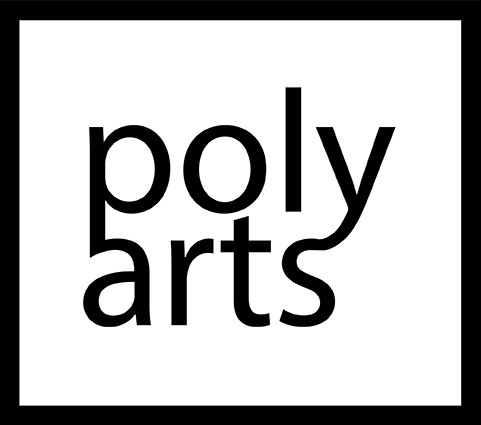 ViolinRecognised as a truly exciting and versatile violinist, Leticia Moreno “captivates audiences and critics alike with her natural charisma, virtuosism and deep interpretative force”. She has appeared with the most renowned conductors such as Zubin Mehta, Esa-Pekka Salonen, Paavo Jarvi, Vladimir Ashkenazy, Christoph Eschenbach, Yuri Temirkanov, Krzysztof Penderecki, Andrés Orozco-Estrada, Josep Pons, Juanjo Mena, Gustavo Gimeno, Peter Eotvos, and Andrey Boreyko amongst others. She has also performed with leading orchestras such as Wiener Symphoniker, St Petersburg Philharmonic, Philharmonia Orchestra, Mahler Chamber Orchestra, Washington’s National Symphony, The Mariinsky orchestras, Orchestra del Maggio Musicale Fiorentino, Orchestre Philharmonique de Monte Carlo, Orchestre Philharmonique du Luxembourg, Academy of St. Martin in the Fields, Orquesta Sinfónica Simón Bolívar, and is a regular guest with most of the major Spanish orchestras. As a keen recitalist and chamber musician, Leticia has collaborated alongside Sol Gabetta, Bertrand Chamayou, Kirill Gerstein, Alexander Ghindin, Lauma Skride, Mario Brunello, Leonard Elschenbroich, Ksenija Sidorova and Maxim Rysanov.Leticia studied with Zakhar Bron at Escuela Superior de Música Reina Sofía in Madrid and Hochschule für Musik und Tanz Köln, and was the youngest member of the prestigious Alexander von Humboldt Stiftung. Leticia Moreno has won international violin competitions such as Szeryng, Concertino Praga, Novosibirsk, Sarasate, Kreisler, as well as the being awarded with the Echo Rising Star. Leticia plays a 1762 Nicola Gagliano.